The calendar gives information on Helmut Ettl’s meetings in his capacity as a member of the ECB’s Supervisory Board. It includes institutional meetings, speaking engagements, attendance at conferences and events, as well as appointments with external parties (incl. media), unless releasing the information could undermine the protection of public interests recognised at EU level. Internal Eurosystem meetings are not published.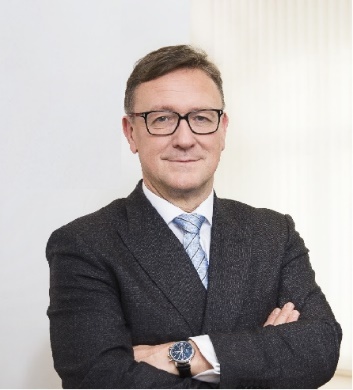 Calendar of Helmut EttlMember of the Supervisory Board of the Single Supervisory MechanismExecutive Director of the Austrian Financial Market AuthoritySeptember 2023DateMeeting / Event LocationMonday, 4 SeptemberIWF Staff VisitViennaWednesday, 6 SeptemberParticipation at Finanzcockpit (hosted by OeNB)VirtualThursday, 7 SeptemberBilateral Meeting with Albanian Financial Supervisory Authority (AFSA)ViennaTuesday, 12 SeptemberEBA BoS MeetingVirtualTuesday, 12 SeptemberMeeting of the Steering Committee of the Supervisory BoardVirtualFriday, 15 SeptemberSpeaker at the EUROFI ConferenceSantiago de CompostelaMonday, 18 SeptemberMeeting with media representativesViennaMonday, 25 SeptemberEBA MB MeetingVirtualWednesday, 27 SeptemberWelcoming Remarks at AML/CFT-College Conference for CESEE, organized by FMAViennaWednesday, 27 SeptemberMeeting with Supervised EntityVienna